ThomsonNom : ThomsonNom au complet : Joseph John Thomson                                                 Nationalité : Anglais                                                                                                              Période de temps :Naissance 18 décembre 1856, mort 30 août 1940Image Drapeau : Découverte : L’electron et les isotopes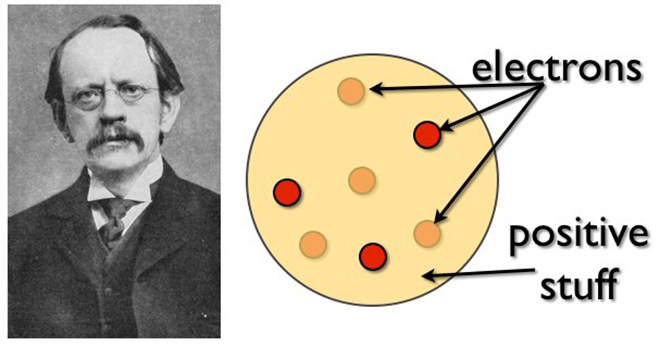 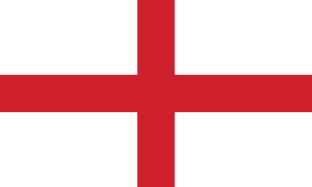 